CONTRACT DE SPONSORIZAREÎncheiat astăzi ..................la ......................................I. PĂRŢILE CONTRACTANTE1.1. S.C. …………………………………………………………………………………… S.N.C./S.C.S./S.A./S.R.L., cu sediul social în (localitatea) ..........................., str. …………………………………….. nr. ......................, judeţ/sector ............................, înregistrată la Oficiul Registrului Comerţului ………………………………., sub nr. ........................ din ......................................, cod fiscal nr. ……………………din ..............................., având contul nr. ……………………………………………..…, deschis la ............................................................, reprezentată de ........................., cu funcţia de ................................., în calitate de Sponsor, pe de o parte, şi1.2. ASOCIAȚIA PENTRU NEVĂZĂTORI MAGHIARI DIN ARDEAL cu sediul în Odorheiu Secuiesc, str. Tomcsa Sándor nr. 9/31, judeţul Harghita, CUI 32954132, înscris in Registrul Asociațiilor la Judecătoria Odorheriu Secuiesc la poziția 8/06.03.2014, e-mail: office@erdelyivakiskola.org, telefon: 0743122946, reprezentat prin Butu Arnold Csaba, având funcţia de președinte, în calitate de Beneficiar, pe de altă parte,au convenit să încheie prezentul contract de sponsorizare, cu respectarea următoarelor clauze:I. OBIECTUL CONTRACTULUI2.1. Sponsorul se angajează să susţină financiar acţiunile/manifestările/activitățile organizate de beneficiar.2.2. În scopul prevăzut la pct. 2.1., sponsorul pune la dispoziţia beneficiarului:a)	Suma de (în cifre şi litere) ………………………………….…lei.b)	Bunurile/serviciile/facilităţile prevăzute în lista anexă care face parte integrantă din prezentul contract, în sumă de (în cifre şi litere) ……………………………………………..… lei.2.3. Suma/bunurile în valoare de ……..lei se pun la dispoziţia beneficiarului în scopul susţinerii ………………….… (acţiune, eveniment etc.).2.4. Suma care face obiectul sponsorizării se va plăti în contul beneficiarului nr. RO57OTPV261001279863RO01 deschis la Banca OTP BANK ROMANIA, integral/în tranşe până la data de: ................... astfel: ........................................................................................................................................................ ...................................................................................................................................................... .sau/şi2.5. Bunurile/serviciile/facilităţile care fac obiectul sponsorizării se vor pune la dispoziţia beneficiarului, pe bază de proces-verbal, integral/în tranşe, până la data de: .......................................... astfel: ....................................................................................................................................................... ...................................................................................................................................................... .III. OBLIGAŢIILE PĂRŢILOR3.1. Sponsorul/beneficiarul se obligă să aducă la cunoştinţă publicului sponsorizarea prin promovarea numelui, mărcii sau imaginii sponsorului, astfel: ........................................................................... ..................................................................................................................................................... .3.2. În scopul prevăzut la pct. 3.1. sponsorul va furniza beneficiarului următoarele materiale publicitare:  ............................................................................................................................... .sau3.2. Beneficiarul se obligă să furnizeze şi să expună publicului materialele publicitare astfel: ...................................................................................................................................................... ..................................................................................................................................................... .3.3. Beneficiarul se angajează ca mijloacele publicitare să fie expuse la locurile convenite, să nu le mascheze sau să împiedice vizionarea lor de către public la manifestările/acţiunile care fac obiectul sponsorizării şi să ia toate măsurile necesare de evitare a unor eventuale degradări, de deteriorare, dezafectare etc.3.4. Sponsorul se obligă să nu urmărească, direct sau indirect, direcţionarea activităţii beneficiarului.3.5. Sponsorul/beneficiarul este obligat să aducă la cunoştinţă publicului sponsorizarea într-un mod care să nu lezeze direct sau indirect activitatea sponsorizată, bunele moravuri sau ordinea şi liniştea publică.3.6. Sponsorul/beneficiarul poate efectua reclamă sau publicitate comercială anterioară, concomitentă sau ulterioară în favoarea lor.3.7. Beneficiarul va prezenta sponsorului un raport la activitate şi câte un exemplar din materialele publicitare oferite.IV. DURATA CONTRACTULUI4.1. Sponsorizarea este unică şi va fi pusă la dispoziţia beneficiarului până la data de .....................sau4.1. Sponsorizarea este zilnică/săptămânală/ lunară/trimestrială/semestrială/anuală şi se efectuează pe perioada de la ..................................................................................................... şi până la ...................................................................................... .V. ÎNCETAREA CONTRACTULUI5.1. Prezentul contract încetează de plin drept pe cale amiabilă.VI. NOTIFICĂRI6.1. În accepţiunea părţilor contractante, orice notificare adresată de una dintre acestea celeilalte este valabil îndeplinită dacă va fi transmisă la adresa/sediul prevăzut în partea introductivă a prezentului contract.6.2. În cazul în care notificarea se face pe cale poştală, ea va fi transmisă, prin scrisoare recomandată, cu confirmare de primire (A.R.) şi se consideră primită de destinatar la data menţionată de oficiul poştal primitor pe această confirmare.6.3. Dacă confirmarea se trimite prin email, telex sau telefax, ea se consideră primită în prima zi lucrătoare după cea în care a fost expediată.VII. LITIGII7.1. Părţile au convenit că toate neînţelegerile privind validitatea prezentului contract sau rezultate din interpretarea, executarea sau încetarea acestuia să fie rezolvate pe cale amiabilă de reprezentanţii lor.VIII. CLAUZE FINALE8.1. Modificarea prezentului contract se face numai prin act adiţional încheiat între părţile contractante.8.2. Prezentul contract, împreună cu anexele sale care fac parte integrantă din cuprinsul său, reprezintă voinţa părţilor şi înlătură orice altă înţelegere verbală dintre acestea, anterioară sau ulterioară încheierii lui 8.3. În cazul în care părţile îşi încalcă obligaţiile lor, neexercitarea de partea care suferă vreun prejudiciu a dreptului de a cere executarea întocmai sau prin echivalent bănesc a obligaţiei respective nu înseamnă că ea a renunţat la acest drept al său.8.4. Prezentul contract a fost încheiat într-un număr de două exemplare câte una pentru fiecare parte, astăzi ……………………. Reprezentant legal sponsor			                    			Reprezentant legal al beneficiarului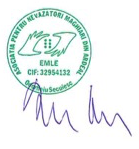 